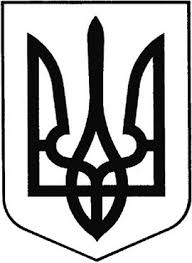 ГРЕБІНКІВСЬКА СЕЛИЩНА РАДА                                    Білоцерківського районуКиївської областіВИКОНАВЧИЙ КОМІТЕТР О З П О Р Я Д Ж Е Н Н Явід  31 березня 2022 року                смт Гребінки                                   №38-ОД Про створення комісії з питаньприватизації (відчуження)та оренди комунального майна Керуючись ст.ст. 42, 60 Закону України «Про місцеве самоврядування в Україні», законами України «Про приватизацію державного і комунального майна», «Про оренду державного та комунального майна»:ЗОБОВ’ЯЗУЮ:1.Створити комісію з питань приватизації (відчуження) та оренди комунального майна у складі:голова комісії – Жегулін А.В.,  секретар ради;заступник голови комісії - Руденко В.М., начальник відділу економічного розвитку, житлово-комунального господарства, капітального будівництва та інфраструктури;секретар комісії - Вороніна Н.В., начальник відділу-головний архітектор відділу з питань земельних відносин та архітектури;Члени комісії:Васьковська Л.П., спеціаліст І категорії-землевпорядник відділу з питань земельних відносин та архітектури;Олійник І.В. , начальник відділу фінансів;Зайцева О.М., начальник відділу-головний бухгалтер відділу бухгалтерського обліку, звітності та господарського забезпечення, Яценко М.В., завідувач сектору юридичного забезпечення;Федоренко В.П., староста Дослідницького старостинського округу;Клопенко П.О.,  староста Лосятинського-Соколівського старостинського округЛяшок В.І., староста Ксаверівсько-Пінчуківського старостинського округу; Лагута Л.А., староста Саливонківсько-Новоселицького старостинського округу;2.Затвердити Положення про комісію з питань приватизації (відчуження) та оренди комунального майна (додається).3. Голові комісії Жегуліну А.В. забезпечити роботу комісії, проведення виїзних засідань комісії, створення переліків об’єктів комунального майна, що підлягають приватизації (відчуженню), передачі в оренду .4.Визнати таким що втратило чинність розпорядження голови Гребінківської селищної ради  від 27 квітня 2021 року №144 «Про створення комісії з питань приватизації (відчуження) та оренди комунального майна.5.Контроль за виконанням цього розпорядження залишаю за собою.Селищний голова                                                            Роман ЗАСУХА